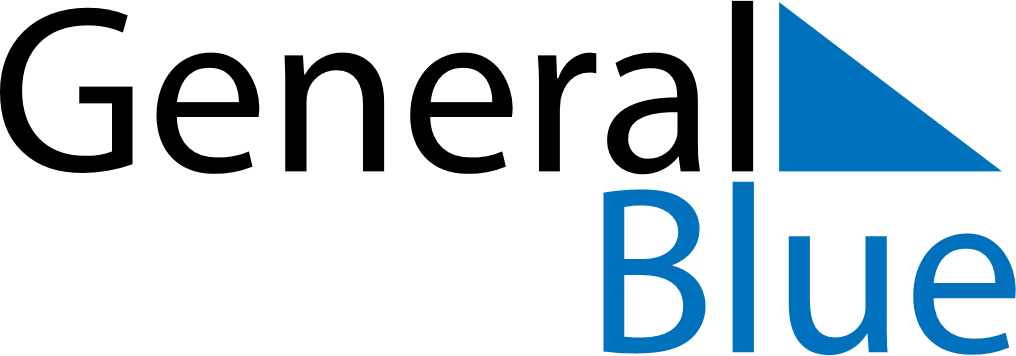 April 2022April 2022April 2022BruneiBruneiMONTUEWEDTHUFRISATSUN123First day of Ramadan456789101112131415161718192021222324Nuzul Al-Quran252627282930